
2019 responsive grants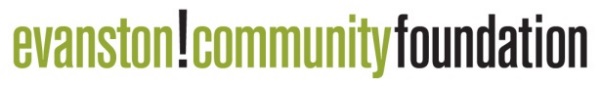 letter of inquiry questionsORGANIZATION INFORMATION: ALL GRANT REQUESTSWhat is your organization/group’s mission and scope of work?The Evanston Community Foundation is committed to an Evanston that is equitable for all residents. We expect our grantees to share in this commitment. Please answer the following:Does your organization or group have a written diversity/equal opportunity policy? If yes, please attach.What year was the policy adopted? What year was the policy last amended?How does your organization’s leadership reflect the demographics of the community you serve to ensure diverse perspectives needed at decision-making levels? You may provide a rationale or action plan with steps toward diversity.Do you collect demographic information of constituents? If so, how? If not, what are the barriers to doing this?What progress have you made in the past year, pertaining to the above questions?PROJECT INFORMATION: ALL GRANT REQUESTSChoose the grant type that describes your project:Capacity Building: Organizational initiatives that focus on building infrastructure to support an organization’s long-term growth and development to better fulfill its mission (e.g. strategic plans, board development, staff development, technology upgrades, revenue-generating staff positions).Program: Continuing improvements to proven programs or projects, new initiatives, pilot projects, bridge funding, and capstone funding to show long-term impact. We encourage collaboration.Project summary and description (if applicable, include how this project qualifies as a program enhancement)
CAPACITY BUILDING GRANT REQUESTS ONLYHow will this grant help develop your organization?With this increase in capacity, how will your organization be positioned to better serve Evanston?PROGRAM GRANT REQUESTS ONLYWhy are you undertaking this specific program? What impact in Evanston do you hope to realize?Who will be served by your program? How many are Evanston residents?How will you strive to ensure access and break down barriers of participation in Evanston? How do you give voice to program participants in determining your current and future programming?FINANCIAL INFORMATION: ALL GRANT REQUESTSPlease attach:Project Budget (see template)Optional: a brief budget narrative to address any significant variancesCurrent Fiscal Year-to-Date Budget to Actual, and Prior Fiscal Year Budget to ActualPage 1 of two most recent 990s (if your organization has been in existence for two years)